THE PHOTOSYNTHESISComplete the text: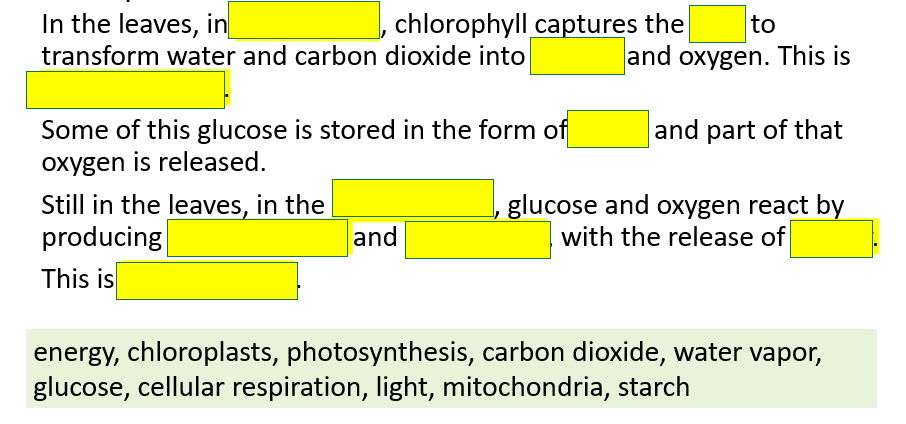 Complete the diagram with the correct words.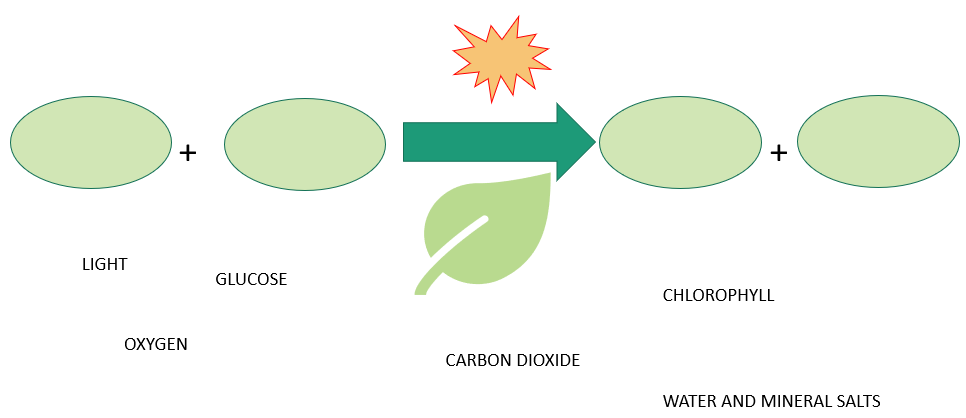 